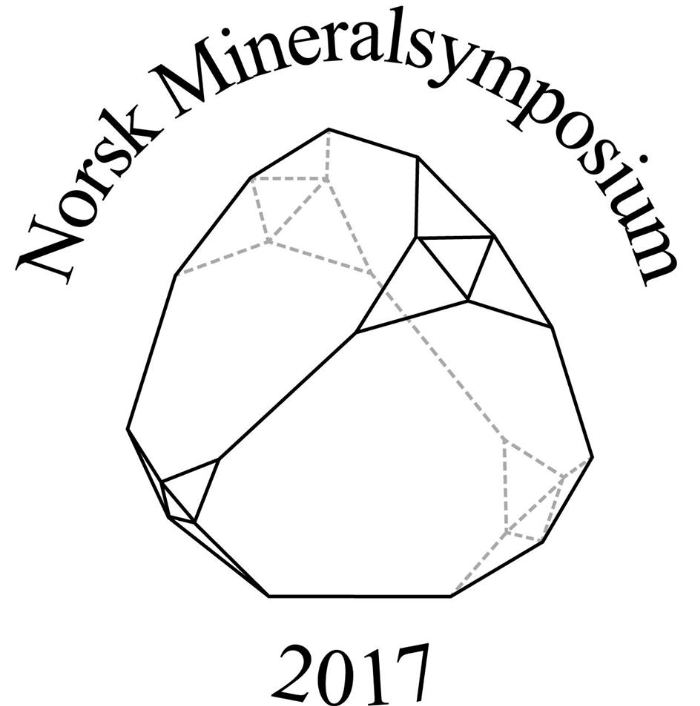 lørdag 20. mai11.00	Introduksjon10 min11.10	Henrik Friis: Grønlands mineraler gjennom 200 år40 min11.50	Heine Buus: Nalunaq-gullgruven i Grønland20 min12.10	Pause20 min12.30	Roy Kristiansen: Heyerdahlitt, et nytt mineral; kort introduksjon.10 min12.40	Alf Olav Larsen: Berylliummineraler fra Langøy, Kragerø20 min13.00	Arne Åsheim: Pegmatittene på Vætingheia, Fyresdal20 min13.20	Lunch60 min14.20	Frode Andersen: Pegmatittganger og mineraler fra Færder, ytre Oslofjord20 min14.40	Øyvind Sunde:	Wöhleritt; et nydelig mineral, men kan det fortelle en historie om LPC?20 min15.00	Gunnar Raade:	Magnesitt-forekomstene på Modum. Hvordan er de dannet?30 min15.30	Pause20 min15.50	Kåre Kullerud: Selenholdige mineraler fra Kongsberg sølvforekomster20 min16.10	Jon Erik Eriksen: Mineralforekomster i Harstad og omegn anno 2016/2017 20 min16.30	Knut Edvard Larsen: De første mineralsamlinger - et glimt inn i kuriositetskabinetter i Danmark-Norge i det 17.-18. århundre   20 min16.50	Stille auksjon starter20 min17.10	Stille auksjon deadline19.00	MiddagMed forbehold om justeringer av rekkefølgen og tidspunktene.søndag 21. mai10.00 – 15.00	Salg/bytte12.00 – 15.00	Kurs i mineralfotografering v/ Øivind Thoresen13.00 – 18.00	Søndagsbuffet15.00 		Avslutning